VSTUPNÍ ČÁSTNázev komplexní úlohy/projektuStroje a zařízení pro dokončovací práce ve stavebnictvíKód úlohy36-u-3/AE19Využitelnost komplexní úlohyKategorie dosaženého vzděláníH (EQF úroveň 3)Skupiny oborů36 - Stavebnictví, geodézie a kartografieVazba na vzdělávací modul(y)Stroje a zařízení pro zednické a dokončovací práce ŠkolaStřední odborná škola energetická a stavební, Obchodní akademie a Střední zdravotnická škola, Chomutov, příspěvková organizace, Na Průhoně, ChomutovKlíčové kompetenceDatum vytvoření17. 07. 2019 12:08Délka/časová náročnost - Odborné vzdělávání16Délka/časová náročnost - Všeobecné vzděláváníPoznámka k délce úlohyRočník(y)3. ročníkŘešení úlohyindividuálníCharakteristika/anotaceKomplexní úloha Stroje a zařízení pro dokončovací práce ve stavebnictví je ve formě závěrečné zkoušky po absolvování odborného modulu Stroje a zařízení pro dokončovací práce ve stavebnictví.Komplexní úloha je rozdělena do dílčích částí, které jsou uvedeny ve formuláři komplexní úlohy. Zadání a řešení jsou uvedena v jednotlivých přílohách. Cílem je ověřit, zda se žák orientuje v dané problematice a je schopen využívat získané vědomosti.Cílem komplexní úlohy je ověřit znalosti z odborného modulu Stroje a zařízení pro dokončovací práce ve stavebnictví, kde studenti získají odborné znalosti a vědomosti z oblasti strojů a zařízení pro dokončovací práce ve stavebnictví. Jedná se o ruční elektrické nářadí pro zednické, tesařské, malířské, zámečnické, klempířské a instalatérské práce, dále také o BOZP při dokončovacích pracích.JÁDRO ÚLOHYOčekávané výsledky učeníŽák:rozlišuje stroje a zařízení pro zednické prácerozlišuje stroje a zařízení pro tesařské prácerozlišuje stroje a zařízení pro malířské prácerozlišuje stroje a zařízení pro zámečnické, klempířské a instalatérské prácecharakterizuje a odborně popíše jednotlivé druhy strojů a zařízení pro zednické prácecharakterizuje a odborně popíše jednotlivé druhy strojů a zařízení pro tesařské prácecharakterizuje a odborně popíše jednotlivé druhy strojů a zařízení pro malířské prácecharakterizuje a odborně popíše jednotlivé druhy strojů a zařízení pro zámečnické, klempířské a instalatérské práceorientuje se ve stále se rozvíjející technice strojů a zařízení pro dokončovací práce ve stavebnictvínavrhuje vhodné použití strojů pro konkrétní stavební činnostinavrhuje a posuzuje použití strojů podle jejich technických parametrůsamostatně pracuje s katalogy či s technickými listy výrobcůvyhledává stroje zadaných parametrů pro konkrétní stavební prácepracuje s internetem, kde vyhledává zadané stroje a jejich technické údajedodržuje BOZ při dokončovacích pracích ve stavebnictvíSpecifikace hlavních učebních činností žáků/aktivit projektu vč. doporučeného časového rozvrhuV ústní části lze volit jedno z daných témat s kratším časovým limitem (5 minut) nebo lze témata spojit do dvojice či trojice libovolnou kombinací s delším časovým limitem (10 nebo 15 minut). Student se samostatně připraví v 5, 10 nebo 15ti minutovém limitu. Po přípravě bude uceleně a věcně 5, 10 nebo 15 minut (dle počtu otázek) hovořit na dané téma (tato část zároveň slouží jako příprava k ÚZZ – komunikace, přesnost, věcnost, odborná terminologie...).V písemné části student individuálně vypracuje zadaný písemný test. U každé otázky vybere jednu ze tří možných odpovědí. Časový limit 20 minut, testových otázek 30.V praktické části student vypracuje zadanou tematickou čtyřsměrku. Dále vyhledá na internetu zadané ruční elektrické nářadí pro zednické, tesařské, malířské, zámečnické, klempířské a instalatérské práce. K dispozici bude mít přístup k internetu. Časový limit je 30 minut.Metodická doporučeníKomplexní úlohu lze využít pro ověření znalostí po absolvování odborného modulu Stroje a zařízení pro dokončovací práce ve stavebnictví.Tento odborný modul zakončený komplexní úlohou by měl předcházet praktickému vyučování se stejnou tematikou a směřovat k přípravě na odborný výcvik, aby studenti v praxi využili znalosti a vědomosti, které získali v teoretické části.Způsob realizaceV teoretickém vyučováníKomplexní úloha bude řešena v odborné učebně s přístupem k internetu.PomůckyTechnické vybavení: počítače, dataprojektor, plátno na promítání, přístup k internetuUčební pomůcky pro učitele: seznam otázek k ústní zkoušce, písemný test, čtyřsměrku (počet vyhotovení odpovídá počtu žáků ve třídě), odbornou učebnici pro předmět Stroje a zařízení, katalogy a technické listy výrobců ručního elektrického nářadí, zadání pro vyhledávání výrobců, dodavatelů či prodejců a technických parametrů zadaného ručního elektrického nářadí pro zednické, tesařské, malířské, zámečnické, klempířské a instalatérské práce na internetuUčební pomůcky pro žáka: psací potřebyVÝSTUPNÍ ČÁSTPopis a kvantifikace všech plánovaných výstupůPopis ověřování dosažených výsledků: Ústně – odpovídat samostatně a věcně na vybrané téma (hodnocena je odborná správnost odpovědí a vhodné používání odborné terminologie)Písemně – písemný test (otázky s možností výběru ze tří nabídnutých odpovědí, u každé otázky vybere jednu ze tří předložených odpovědí)Prakticky – vyplnění čtyřsměrky, vyhledávání výrobců, dodavatelů či prodejců a technických parametrů zadaného ručního elektrického nářadí pro zednické, tesařské, malířské, zámečnické, klempířské a instalatérské práce na internetu.Zadání a řešení jsou uvedena v jednotlivých přílohách, které jsou přiloženy ve formuláři komplexní úlohy.Kritéria hodnoceníV ústní zkoušce se hodnotí správnost a výstižnost formulací odpovědí včetně používání odborné terminologie.Individuální hodnocení:VýborněChvalitebněDobřeDostatečněNedostatečněV písemné zkoušce se hodnotí počet správných odpovědí na otázky v písemném testu, kde má student možnost výběru ze tří nabídnutých odpovědí.Bodové hodnocení:Výborně: 30–26 správných odpovědíChvalitebně: 25–21 správných odpovědíDobře: 20–16 správných odpovědíDostatečně: 15–11 správných odpovědíNedostatečně: 10–0 správných odpovědíV praktické části zkoušky se hodnotí vyplnění čtyřsměrky a prokázání schopnosti práce s internetem.Individuální hodnocení:VýborněChvalitebněDobřeDostatečněNedostatečněÚspěšné absolvování odborného modulu je podmíněno tím, že student musí splnit všechny tři části zkoušky.Doporučená literaturaVANĚK, A. Strojní zařízení pro stavební práce. Praha: Sobotáles, 1999. ISBN 80-85920-61-1.KUČEROVÁ, L., TUREK, O. Strojní zařízení, obor zednické práce. Praha: Parta, 2005. ISBN 80-7320-079-1.Katalogy a technické listy výrobcůNormy ČSN a ISO v oboru stavebních strojůInternetPoznámkyRočník:3. ročníkObor vzdělávání: 36-67-H/01 Zedník(Doporučení k zařazení do UP pro třetí ročníky oborů vzdělávání skupiny 36, např. 36-67-E/01 Zednické práce)Obsahové upřesněníOV RVP - Odborné vzdělávání ve vztahu k RVPPřílohyustni-cast_zadani_Stroje-a-zarizeni-pro-dokoncovaci-prace.docpisemna-cast_zadani_Stroje-a-zarizeni-pro-dokoncovaci-prace.docxpisemna-cast_reseni_Stroje-a-zarizeni-pro-dokoncovaci-prace.docxctyrsmerka_zadani_Stroje-a-zarizeni-pro-dokoncovaci-prace.docxctyrsmerka_reseni_Stroje-a-zarizeni-pro-dokoncovaci-prace.docxMateriál vznikl v rámci projektu Modernizace odborného vzdělávání (MOV), který byl spolufinancován z Evropských strukturálních a investičních fondů a jehož realizaci zajišťoval Národní pedagogický institut České republiky. Autorem materiálu a všech jeho částí, není-li uvedeno jinak, je Iva Halbichová. Creative Commons CC BY SA 4.0 – Uveďte původ – Zachovejte licenci 4.0 Mezinárodní.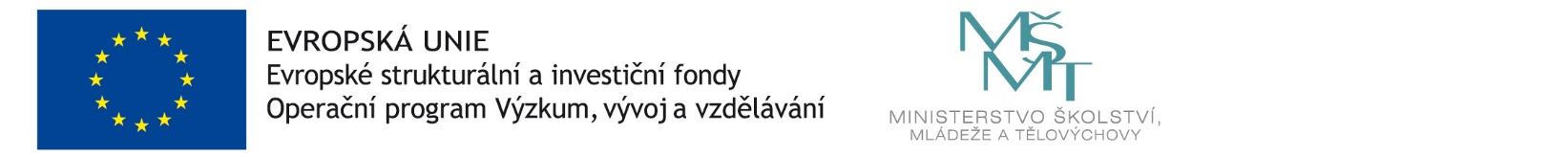 